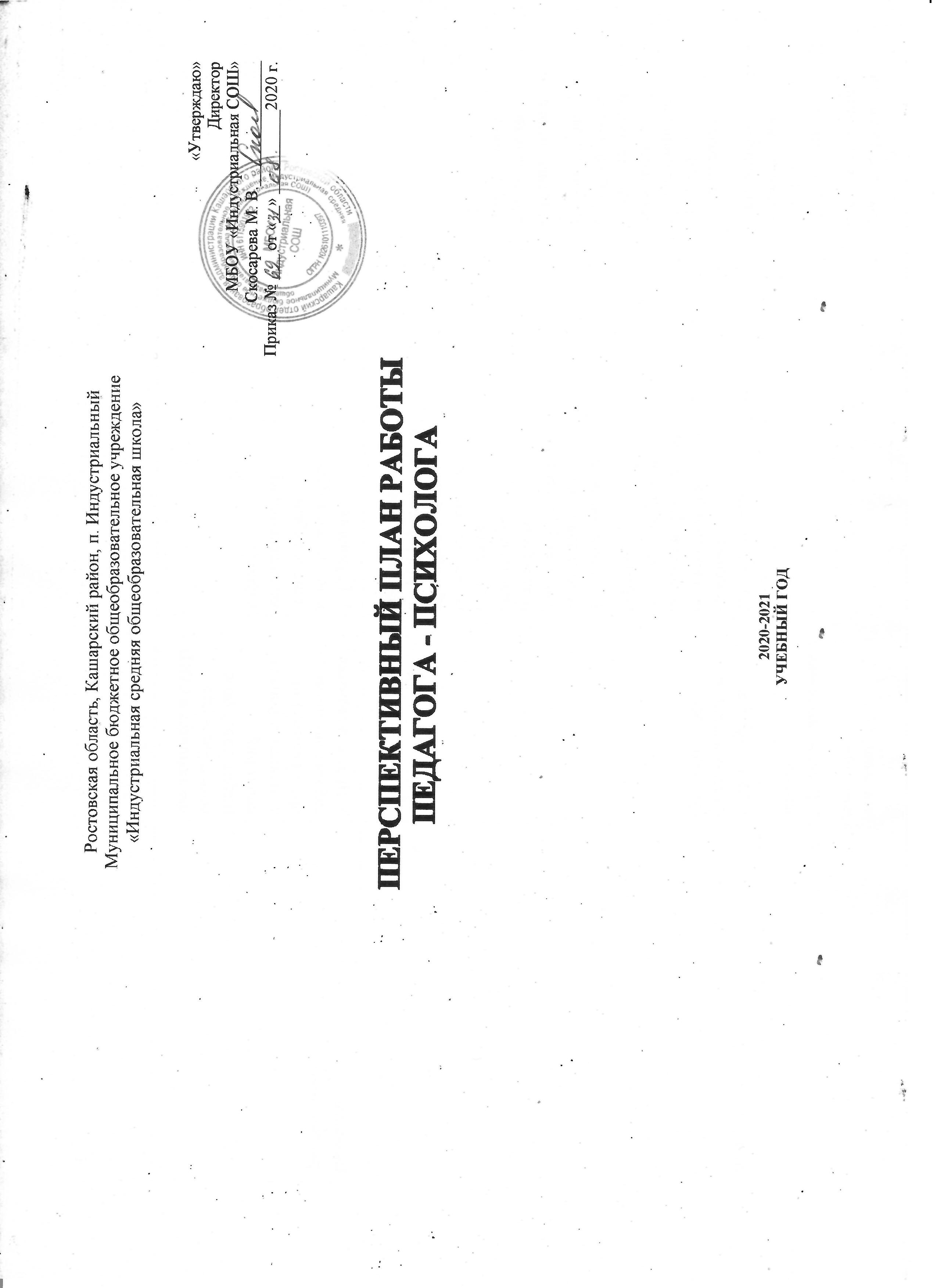 Цель: создать психолого-педагогические условия, которые обеспечат полноценное личностное развитие, позитивную социализацию, жизненное самоопределение обучающихся в учреждении образования, семье и социальном окружении. Задачи: 1.    Повысить уровень знаний учащихся о необходимых жизненных навыках, сформировать позитивное отношения к здоровому образу жизни, выработать навыки и умения ЗОЖ;2.    Сформировать у обучающихся способности к самоопределению в выборе профессиональной деятельности;3.    Оказать целенаправленное влияние на формирование благоприятного социально-психологического климата в учреждении образования, создать условия для благоприятного социально-психологического развития классных коллективов;4.    Изучить личность учащихся и ученические коллективы с целью организации индивидуального и дифференцированного подхода в процессе обучения и воспитания;5.    Создать психолого-педагогические условия для успешной адаптации учащихся к особенностям образовательной среды школы;6.    Активизировать работу с семьей, своевременно выявить и осуществить профилактику неблагополучия в семьях;7.    Выявить и психологически поддержать 1) одаренных учащихся, 2) учащихся, требующих особого педагогического внимания, 3) учащихся, состоящих на различных видах учета через: - организацию комплексной психодиагностики. 8. Повысить психолого-педагогическую культуру родителей и педагогов.Основные направления работы:Психопрофилактическое;Цель: повысить психологическую компетентность каждого участника педагогического процесса.Диагностическое;Цель: изучить индивидуальные особенности участников педагогического процесса, динамику их развития.Коррекционное;Цель: корректировать познавательные процессы, эмоционально-волевую сферу, личностных и межличностных отношений.Консультативное;Цель: помочь участникам педагогического процесса в решении возникающих проблем.Научно-методическое;Цель: повысить профессиональную компетентность педагога-психолога.СЕНТЯБРЬОКТЯБРЬНОЯБРЬДЕКАБРЬЯНВАРЬФЕВРАЛЬМАРТАПРЕЛЬМАЙВид деятельностидиагностическаяпрофилактическаяконсультативнаякоррекционнаяаналитическаяУчащиеся1.Наблюдения за учащимися I и V класса2.Диагностика межличностных отношений (социометрия I -  X классы).1.Сбор информации об учащихся, имеющих проблемы в поведении и обучении.2.Корректировка списков учащихся состоящих на различных видах учёта.3. Беседа с учащимися I класса на тему: «Психолог: кто это»?Неделя профилактики суицидального поведения среди несовершеннолетних (по отдельному плану): акция «Мы за жизнь»1.Индивидуальные консультации для учащихся, оказавшихся в новых социальных условиях: новом коллективе, в профильном классе.2.Индивидуальные консультации с учащимися на учете к склонности отклоняющего поведения   (СОП)1. Проведение группового психологического тренинга в V классах с целью адаптации к обучению в новых условиях.1. Обновление банка нормативно-правовых документов2 Обработка данных диагностики межличностных отношений1. Подготовка материала к консультации «Психолог: кто это»?  2. Подготовка материалов к консультациям по вопросам адаптации учеников I, V и X  классов.   Педагоги1.Изучение запросов педагогов на учебный год по организации психологического сопровождения (если имеются).1. методическая помощь классным руководителям I, V и X классов по изучению социально-психологической адаптации учащихся.1.Консультирование по вопросам организации психолого-педагогической поддержки детей в период первичной адаптации.2.Консультирование по актуальным вопросам, касающихся проблем обучения, поведения конкретных детей или класса.3.Индивидуальные консультации для молодых специалистов.1. Обновление банка нормативно-правовых документов2 Обработка данных диагностики межличностных отношений1. Подготовка материала к консультации «Психолог: кто это»?  2. Подготовка материалов к консультациям по вопросам адаптации учеников I, V и X  классов.   Законные представители1.Просветительская работа с законными представителями учащихся I, V и X классов по вопросам адаптации.2.Просветительская работа с законными представителями учащихся различных категорий (неблагополучные семьи, опекаемые и приемные учащиеся, учащиеся ИДН, ВШК).1. Консультации для законных представителей учащихся I, V и X классов «Проблемы адаптации».1. Обновление банка нормативно-правовых документов2 Обработка данных диагностики межличностных отношений1. Подготовка материала к консультации «Психолог: кто это»?  2. Подготовка материалов к консультациям по вопросам адаптации учеников I, V и X  классов.   Вид деятельностидиагностическаяпрофилактическаяконсультативнаякоррекционнаяаналитическаяУчащиеся1. Анкетирование учащихся на предмет употребления алкоголя, наркотических и психотропных веществ и их аналогов(VI-X классы).2. Диагностика суицидального поведения у старших школьников.3. Диагностическое обследование уровня тревожности учащихся V и X классов.1. Индивидуальные беседы с учащимися, находящимися на различных видах учета.2. Проведение классных часов, направленных на профилактику табакокурения, алкоголизма, наркомании.1.Индивидуальные консультации с учащимися, состоящими в СОП.2.Индивидуальные консультации с учащимися с целью оказания социально-психологической поддержки (по запросу).Организация развивающих занятий для учащихся I, V и X классов с целью успешной адаптации к новым условиям.1.Обработка данных анкетирования на предмет употребления алкоголя, наркотических и психотропных веществ и их аналогов.2.Обработка диагностик суицидального поведения у старших школьников.3.Обработка диагностик на уровень тревожности учащихся V и X классов.4. Подготовка материала к проведению классных часов, направленных на профилактику табакокурения, алкоголизма, наркомании.4. Планирование работы с учащимися в период осенних каникул.Педагоги1. Участие в заседании совета по профилактике.1. Консультации для педагогов по вопросам адаптации I, V и X классов.1.Обработка данных анкетирования на предмет употребления алкоголя, наркотических и психотропных веществ и их аналогов.2.Обработка диагностик суицидального поведения у старших школьников.3.Обработка диагностик на уровень тревожности учащихся V и X классов.4. Подготовка материала к проведению классных часов, направленных на профилактику табакокурения, алкоголизма, наркомании.4. Планирование работы с учащимися в период осенних каникул.Законные представители1. Участие в заседании совета по профилактике.2.Просветительская работа с законными представителями учащихся различных категорий (неблагополучные семьи, учащиеся, находящиеся в СОП, «группы риска»).1. Консультации для законных представителей   (по запросу).1. Проведение профилактической и коррекционной работы с семьями, где дети находятся в социально опасном положении.1.Обработка данных анкетирования на предмет употребления алкоголя, наркотических и психотропных веществ и их аналогов.2.Обработка диагностик суицидального поведения у старших школьников.3.Обработка диагностик на уровень тревожности учащихся V и X классов.4. Подготовка материала к проведению классных часов, направленных на профилактику табакокурения, алкоголизма, наркомании.4. Планирование работы с учащимися в период осенних каникул.Вид деятельностидиагностическаяпрофилактическаяконсультативнаякоррекционнаяАналитическаяУчащиеся1.Психодиагностика адаптации учащихся I, V и X классов.2. Психологический мониторинг уроков в I, V и X  классах.3.Индивидуальная (групповая) диагностика учащихся (по запросу).1. Групповое занятие для учащихся 9-го класса «Новое время – новые профессии».3.  Посещение семей в составе смотровой комиссии.1. Проведение индивидуальных консультаций по итогам диагностики I, V и X классов (по мере необходимости).2.Индивидуальные и групповые консультации для учащихся (по запросу).1. Развивающая работа с одареннымиучащимися (тренинги).1.Обработка и анализ данных наблюдений по адаптационной работе в I, V и X классах.2. Обработка и анализ диагностики I, V и X классов.3.Подготовка материала к психолого-педагогическому консилиуму«Адаптация учащихся I, V и X классов к новым социальным условиям»Педагоги1. Разработка рекомендаций для классных руководителей I, V и X классов по результатам диагностики.2. Психолого-педагогический консилиум «Адаптация учащихся I, V и X классов к новым социальным условиям»1.Индивидуальные и групповые консультации для педагогов (по запросу, по мере необходимости).1.Обработка и анализ данных наблюдений по адаптационной работе в I, V и X классах.2. Обработка и анализ диагностики I, V и X классов.3.Подготовка материала к психолого-педагогическому консилиуму«Адаптация учащихся I, V и X классов к новым социальным условиям»Законные представители1. Участие в заседании совета по профилактике.2.Просветительская работа с законными представителями учащихся различных категорий (неблагополучные семьи, находящиеся в СОП, «группы риска»).1.Индивидуальные консультации законных представителей дезадаптированных учащихся I , V и X классов и не полностью адаптированных учащихся (по мере необходимости на основании результатов диагностики).1. Проведение профилактической и коррекционной работы с семьями, где дети находятся в социально опасном положении.1.Обработка и анализ данных наблюдений по адаптационной работе в I, V и X классах.2. Обработка и анализ диагностики I, V и X классов.3.Подготовка материала к психолого-педагогическому консилиуму«Адаптация учащихся I, V и X классов к новым социальным условиям»Вид деятельностидиагностическаяпрофилактическаяконсультативнаякоррекционнаяаналитическаяУчащиеся1. Изучение уровня тревожности учащихся IX класса.2. Диагностики интеллектуального уровня развития учащихся для выявления высокомотивированных учащихся в старшей школе.1. Неделя профилактики СПИДа1.Индивидуальные и групповые консультации для учащихся(по запросу).1.Коррекционные занятия с учащимися различных учетных категорий (по мере необходимости).1. Обработка данных психологических диагностик.2. Пополнение базы данных одаренных детей и учет их достижений.                                                                                                            3. Планирование работы с учащимися на период зимних каникул.4. Обработка и анализ диагностики высокомотивированных учащихся в старшей школе.5. Планирование работы с учащимися в период зимних каникул.Педагоги1. Методическая помощь классным руководителям.2. Оформление стенда по профилактике девиантного поведения учащихся.1.Индивидуальные и групповые консультации для классных руководителей.1. Обработка данных психологических диагностик.2. Пополнение базы данных одаренных детей и учет их достижений.                                                                                                            3. Планирование работы с учащимися на период зимних каникул.4. Обработка и анализ диагностики высокомотивированных учащихся в старшей школе.5. Планирование работы с учащимися в период зимних каникул.Законные представители1.Просветительская работа с законными представителями учащихся различных категорий (неблагополучные семьи, учащиеся, состоящие в СОП)2. Выступление на родительском собрании по просьбе педагогов.1. Консультации для законных представителей(по запросу)1. Проведение профилактической и коррекционной работы с семьями, где дети находятся в социально опасном положении.1. Обработка данных психологических диагностик.2. Пополнение базы данных одаренных детей и учет их достижений.                                                                                                            3. Планирование работы с учащимися на период зимних каникул.4. Обработка и анализ диагностики высокомотивированных учащихся в старшей школе.5. Планирование работы с учащимися в период зимних каникул.Вид деятельностидиагностическаяпрофилактическаяконсультативнаякоррекционнаяаналитическаяУчащиеся1.Индивидуальная диагностика (по запросу).2. Диагностика   проффессиональной склонности учащихся IX и X классов.1. Профилактика правонарушений и преступлений через информационные ресурсы2 Психологические часы «Как преодолеть тревогу» (IX-XI классы)1. Проведение консультаций по результатам индивидуальной диагностики1.Индивидуальные коррекционные занятия для учащихся (по мере необходимости)1. Обработка результатов диагностик профессиональной склонности учащихся IX и X классов.2.Подготовка  материалов для индивидуальных консультации попрофориентации «Твой выбор».Педагоги1.Рекомендации по работе с учащимися, переживающими одиночество1. Проведение групповой консультации с педагогами «Работа с высокомотивированными учащимися».1. Обработка результатов диагностик профессиональной склонности учащихся IX и X классов.2.Подготовка  материалов для индивидуальных консультации попрофориентации «Твой выбор».Законные представители1.Профилактическая работа (информационный ресурс)1. Проведение индивидуальных консультаций для законных представителей учащихся, имеющих проблемы в поведении и общении со сверстниками (по мере необходимости)1. Обработка результатов диагностик профессиональной склонности учащихся IX и X классов.2.Подготовка  материалов для индивидуальных консультации попрофориентации «Твой выбор».Вид деятельностидиагностическаяпрофилактическаяконсультативнаякоррекционнаяаналитическаяУчащиеся1. Диагностика уровня одаренности в начальной школе.2.Индивидуальная диагностика (по запросу)1. Выпуск материалов по профориентации.2. Посещение учебных занятий.1.Индивидуальные консультации для учащихся.2.Индивидуальные консультации попрофориентации «Твой выбор».1. Проведение коррекционной работы с учащимися различных категорий (по мере необходимости).1. Обработка данных  диагностики (информация по результатам диагностики). 2.Поиск информации для изготовления брошюр и оформлению стенда по профориентации.Педагоги1. Оформление стенда: «Как помочь учащемуся выбрать профессию».1.Консультирование на тему: «Эмоциональное выгорание»1. Обработка данных  диагностики (информация по результатам диагностики). 2.Поиск информации для изготовления брошюр и оформлению стенда по профориентации.Законные представители1.Просветительская работа с законными представителями учащихся различных категорий (неблагополучные семьи учащиеся, находящиеся в СОП).1. Консультации  законных представителей (по запросу)1. Проведение профилактической и коррекционной работы с семьями, где дети находятся в социально опасном положении.1. Обработка данных  диагностики (информация по результатам диагностики). 2.Поиск информации для изготовления брошюр и оформлению стенда по профориентации.Вид деятельностидиагностическаяпрофилактическаяконсультативнаякоррекционнаяаналитическаяУчащиеся1. Диагностика готовности учащихся IV класса к обучению в школе на второй ступени общего среднего образования.1.Неделя борьбы с наркоманией (1-ая неделя марта).1.Индивидуальные консультации для учащихся2. Проведение индивидуального консультирования с учащимися IX,XI классов (по необходимости).1.Индивидуальные развивающие занятия(по мере необходимости).1. Обработка данных психологической диагностики учащихся IV класса к обучению в школе на второй ступени общего среднего образования.2. Обработка данных диагностики профессионального выгорания педагогов.3. Планирование работы с учащимися в период весенних каникул.Педагоги1. Диагностика профессионального выгорания педагогов.1. Семинар с педагогами по предотвращению профессионального выгорания.1.Индивидуальные консультации по результатам диагностирования (по необходимости).1. Обработка данных психологической диагностики учащихся IV класса к обучению в школе на второй ступени общего среднего образования.2. Обработка данных диагностики профессионального выгорания педагогов.3. Планирование работы с учащимися в период весенних каникул.Законные представители1. Родительское собрание на тему: «Роли семьи в формировании психологическойподготовленности к личностному и социальному самоопределению учащихся».1. Консультации для законных представителей(по запросу).1. Обработка данных психологической диагностики учащихся IV класса к обучению в школе на второй ступени общего среднего образования.2. Обработка данных диагностики профессионального выгорания педагогов.3. Планирование работы с учащимися в период весенних каникул.Вид деятельностидиагностическаяпрофилактическаяконсультативнаякоррекционнаяаналитическаяУчащиеся1.Диагностическое обследование уровня тревожности учащихся IV класса.2.Диагностическое обследование уровня обученности, карты интересов учащихся IVклассов.1. Посещение учебных занятий1.Индивидуальные консультации для учащихся (по мерее необходимости).2. Проведение индивидуального консультирования учащимся IX класса (по запросу).1.Индивидуальные развивающие занятия (по мере необходимости)1. Обработка данных психологической диагностики на уровень тревожности учащихся IV класса.2.Обработка данных диагностического обследования уровня обученности учащихся IV класса.3. Подготовка материала для индивидуальных консультаций учителей IV класса по результатам диагностики.Педагоги1. Методическая помощь классным руководителям.1.Индивидуальные беседы с классными руководителями IX, X классов по вопросам профориентации.1. Обработка данных психологической диагностики на уровень тревожности учащихся IV класса.2.Обработка данных диагностического обследования уровня обученности учащихся IV класса.3. Подготовка материала для индивидуальных консультаций учителей IV класса по результатам диагностики.Законные представители1.Просветительская работа с законными представителями учащихся различных категорий (неблагополучные семьи, учащиеся, состоящие в СОП).1. Консультации для законных представителей (по запросу).1. Обработка данных психологической диагностики на уровень тревожности учащихся IV класса.2.Обработка данных диагностического обследования уровня обученности учащихся IV класса.3. Подготовка материала для индивидуальных консультаций учителей IV класса по результатам диагностики.Вид деятельностидиагностическаяпрофилактическаяконсультативнаякоррекционнаяаналитическаяУчащиеся1. Изучение уровня тревожности учащихся IX класса перед экзаменами.1.Профилактическое мероприятие по проблеме употребления курительных смесей, индивидуальные беседы с учащимися по вопросам ЗОЖ, поведения.2. Посещение учебных занятий.1.Консультирование по вопросам подготовки к экзаменам.2. Индивидуальные консультации (по запросу).1. Тренинговые занятия по психологической подготовке к экзаменам для учащихся IX класса.1. Обработка данных психологической диагностики по изучению уровня тревожности учащихся IX класса перед экзаменами. 2. Разработка памяток-рекомендаций выпускникам.3. Подготовка итоговой документации по деятельности психологической службы в течение учебного года.4. Планирование работы в период летних каникул.Педагоги1. Методическая помощь классным руководителям1. Консультации классных руководителей и педагогов «Как помочь в экзаменационный период»2. Индивидуальные консультации для учителей IV класса по результатам диагностики готовности четвероклассников к обучению в школе второй ступени общего среднего образования.1. Обработка данных психологической диагностики по изучению уровня тревожности учащихся IX класса перед экзаменами. 2. Разработка памяток-рекомендаций выпускникам.3. Подготовка итоговой документации по деятельности психологической службы в течение учебного года.4. Планирование работы в период летних каникул.Законные представители1. Просветительская работа с законными представителями учащихся различных категорий (неблагополучные семьи, учащиеся находящиеся в СОП).1. Групповая консультация «Как помочь ребенку в экзаменационный период».